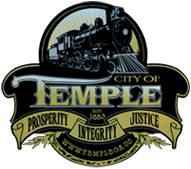 Council Committees MeetingApril 25, 20225:30PM, Temple Senior CenterCall to Order…………………………………………………………………………………….Mayor Pro Tem Richard BracknellInvocation and Pledge of Allegiance…………………………………………………..Mayor Pro Tem Richard BracknellApprove the published agenda of this meeting as presented…………….Mayor Pro Tem Richard BracknellAnnouncements…………………………………………………………………………………………………………………..Bill OsbornePUBLIC WORKS PART 11. Report on the proposals received for the City of Temple’s Water Meter Replacement Project, as prepared by the engineering firm of Keck & Wood; and report by Keck & Wood concerning the upcoming meeting of the Georgia Environmental Finance Authority (GEFA), which will consider approving a grant and/or low interest loan to assist with this water meter project…………………………………………………………………………………...Bill Osborne, Lisa Jacobson, Mike MoffittBUDGET & FINANCE COMMITTEE	1. Updated report concerning completion of the City Hall Expansion Project…………………Lisa Jacobson 2. Status reports and discussion concerning the remaining expenses for furniture, fixtures, and equipment in the City Hall Expansion Project and the estimated increase needed in this current $131,000 Capital Fund budget line for City Hall  -  Furniture and Fixtures…….Bill Osborne, Lisa Jacobson3. Report concerning the possible approval of an amended budget for the City of Temple’s 2015 SPLOST program, as it nears completion……………………………………………………………………..Bill Osborne, Ken Abidde4. Report concerning possible amendments to the City’s 2022 Capital Fund Budget, to be approved by the City Council during its Monday, May 2, City Council meeting…………………….Bill Osborne, Ken Abidde5. With the State of Georgia having approved the City of Temple’s 2020 Audit Corrective Action Plan, staff report and then discussion by the City’s elected officials focusing on possible implementation actions……………………………………………………………………………………………………………………………Bill Osborne6. Staff report concerning the planning, prioritization, and funding processes for improvements to the City of Temple’s sewer lift stations, including the option of using American Resue Plan Act (ARPA) grant funds………………………………………………………………………………………………………………..Bill Osborne, Hal Burch7. Status report on contacts between the Carroll County Commission Chair and City of Temple officials concerning the distribution formula for the new Local Option Sales Tax (LOST) program to be in place for the next decade………………………………………………………………………………………………………..Bill Osborne   8. Staff report concerning options for seeking grants for various City of Temple projects, including Community Development Block Grant (CDBG) funds………………………………………………..Bill Osborne9. Report regarding the upcoming election of Georgia Municipal Association District 4 officers……………………………………………………………………………………………………………………….Bill Osborne10. Report on the upcoming selection of the City of Temple’s voting delegation to the Georgia Municipal Association’s 2022 annual convention in Savannah…………………………………………………….Bill Osborne11. Status report and preliminary discussion concerning the timing and the arrangements for the dedication and grand opening of the City of Temple’s expanded City Hall……Bill Osborne, Lisa Jacobson12. Report on a possible change in the meeting date of the next round of monthly City Council committee meetings, currently scheduled for Monday, May 30, which is Memorial Day………………………………………………………………………………………………………..Mayor Pro Tem Richard BracknellPUBLIC WORKS COMMITTEE PART 21. Review of key points in the hydrology study of the Lakeland Park residential subdivision, prepared by Turnipseed Engineers; discussion of possible City of Temple actions based on this study’s results…………………………………………………………………………………………………………….Bill Osborne, Hal Burch2. Report on stormwater management issues in the Garner Lane area within the Lakeland Park residential subdivision…………………………………………………………………………………….Hal Burch, Bill Osborne3. Review of key points in the annual MS4 report prepared by Turnipseed Engineers and presented to the City Council on April 11………………………………………………………………………………Hal Burch, Bill Osborne4. Staff report concerning completion of the project to extend the City’s water line adjacent to McClure Road for a short distance, at the cost of the property owner……………………………………………Hal Burch5. Staff report on the revised proposal from Magnum Paving pertaining to the street improvement and resurfacing work in the Lakeland Park and School House Trace residential developments…..Bill Osborne                                                                                                                                                                                                                                                                                                                                                                                                                                                                                                                                                                                                                                                                                                                       6. Brief report concerning the City of Temple’s current water meter agreement with Kendall………………………………………………………………………………………………………………………………….Bill Osborne        7. Report on plans to demolish the structure at 7 Matthews Street and to move forward with Public Works Department improvements………………………………………………………………………………………..Hal Burch PUBLIC SAFETY COMMITTEE1. Updated report concerning any remaining significant parking problems on subdivision streets, following recent activities by the City of Temple in accordance with City Ordinances……Chief Creig LeeRECREATION COMMITTEE1. Brief status report on the painting/flooring project at the Temple Senior Center, with the bid opening scheduled on Friday, May 6; and with the possible scheduling of a special called meeting of the City Council in mid-May to select the company to do this work and perhaps to take action on other matters……………………………………………………………………………………………………………………Sandra Stillwell  2. Updated report on spring activities in the City Park, as well as plans for the Park’s summer schedule…………………………………………………………………………………………………………………..Ingrid McKinleyCOMMUNITY DEVELOPMENT COMMITTEE1. Brief report concerning items recently considered by the Temple Planning Commission………………………………………………………………………………………………………………Lisa Jacobson2. Reports on plans for the 2022 observance of Georgia Cities Week in the City of Temple, including Spring Cleanup activities…………………………………………………………………………………………..Kristin Etheredge3. Report on the startup of the new TextMyGov service by the City of Temple, including activities to inform the public of this service……………………………………………………………………………….Lisa Jacobson4. Brief updated report on the upcoming presentation on Carroll County and its cities, to be featured in the July issue of Georgia Trend magazine…………………………………………………………………Bill Osborne5. Updated report concerning the status of the site work on the south side of Billings Road immediately west of the Pilot Travel Center…………………………………………………………………………………Lisa JacobsonPERSONNEL COMMITTEE1. Reports on key current City of Temple personnel activities………………………………….Kristin EtheredgeClosing CommentsExecutive Session, if neededAdjournment